§8881.  DefinitionsAs used in this subchapter, unless the context otherwise indicates, the following terms have the following meanings.  [PL 1989, c. 555, §12 (NEW); PL 1989, c. 600, Pt. B, §11 (AFF).]1.  All-weather road.  "All-weather road" means a public or private road that may be traversed during all seasons of the year.[PL 1989, c. 555, §12 (NEW); PL 1989, c. 600, Pt. B, §11 (AFF).]2.  Designated agent.  "Designated agent" means a person, firm, company, corporation or other legal entity representing the landowner in timber sales or land management.[PL 1989, c. 555, §12 (NEW); PL 1989, c. 600, Pt. B, §11 (AFF).]3.  Forest products.  "Forest products" means logs, pulpwood, veneer, bolt wood, wood chips, stud wood, poles, pilings, biomass fuel wood, fuel wood, bark or other products commonly known as forest products, but does not include Christmas trees, maple syrup, nursery products used for ornamental purposes, wreaths, bough material, cones or other seed crops.[PL 2021, c. 30, §2 (AMD).]4.  Harvester.  "Harvester" means a person, firm, company, corporation or other legal entity which harvests or contracts to harvest a forest product.[PL 1989, c. 555, §12 (NEW); PL 1989, c. 600, Pt. B, §11 (AFF).]5.  Harvest operation.  "Harvest operation" means a harvest of forest products on land in a single municipality or township.  Land harvested need not be contiguous and more than one harvester may work a harvest operation.[PL 1989, c. 555, §12 (NEW); PL 1989, c. 600, Pt. B, §11 (AFF).]5-A.  Landowner.  "Landowner" means a person, company or other entity that holds title to land, including joint owners or tenants in common.  If the ownership of the timber located on the land is different from the fee ownership of the land, the owner of the timber is deemed to be a landowner and is jointly and severally responsible with the fee landowner for compliance with this subchapter.  If a corporate landowner is a wholly owned subsidiary of another corporation, both parent and subsidiary are deemed to be the same landowner.[PL 2001, c. 603, §1 (NEW).]6.  Lump-sum sale.  "Lump-sum sale" means a sale in which the owner of standing timber sells the timber for one price and that price is not broken down by species or product.[PL 1989, c. 555, §12 (NEW); PL 1989, c. 600, Pt. B, §11 (AFF).]7.  Precommercial silvicultural activities.  "Precommercial silvicultural activities" means chemical or mechanical thinning operations, planting, stand conversion or timber stand improvement activities where no forest products are sold.[PL 1989, c. 555, §12 (NEW); PL 1989, c. 600, Pt. B, §11 (AFF).]8.  Residue.  "Residue" means by-products of a processed log, including, but not limited to bark, woodchips or sawdust.[PL 1989, c. 555, §12 (NEW); PL 1989, c. 600, Pt. B, §11 (AFF).]9.  Roundwood.  "Roundwood" means logs, bolts and other round sections of wood as they are cut from a tree.[PL 1989, c. 555, §12 (NEW); PL 1989, c. 600, Pt. B, §11 (AFF).]10.  Roundwood processing operation.  "Roundwood processing operation" means sawmills; bolter mills; shingle mills; veneer mills; fence pole and piling making operations; pulp and paper mills; wafer board, particle board and plywood mills; whole tree chippers; commercial fuel wood processors; bark processors; custom processing mills of these products; and log yards established to accumulate logs awaiting shipment to these operations.[PL 2021, c. 30, §3 (AMD).]11.  Stumpage.  "Stumpage" means standing timber.[PL 1989, c. 555, §12 (NEW); PL 1989, c. 600, Pt. B, §11 (AFF).]12.  Timber harvesting.  "Timber harvesting" has the same meaning as in section 8868, subsection 4.[PL 2011, c. 532, §3 (NEW).]SECTION HISTORYPL 1989, c. 555, §12 (NEW). PL 1989, c. 600, §B11 (AMD). PL 2001, c. 603, §1 (AMD). PL 2011, c. 532, §3 (AMD). PL 2021, c. 30, §§2, 3 (AMD). The State of Maine claims a copyright in its codified statutes. If you intend to republish this material, we require that you include the following disclaimer in your publication:All copyrights and other rights to statutory text are reserved by the State of Maine. The text included in this publication reflects changes made through the First Regular and First Special Session of the 131st Maine Legislature and is current through November 1, 2023
                    . The text is subject to change without notice. It is a version that has not been officially certified by the Secretary of State. Refer to the Maine Revised Statutes Annotated and supplements for certified text.
                The Office of the Revisor of Statutes also requests that you send us one copy of any statutory publication you may produce. Our goal is not to restrict publishing activity, but to keep track of who is publishing what, to identify any needless duplication and to preserve the State's copyright rights.PLEASE NOTE: The Revisor's Office cannot perform research for or provide legal advice or interpretation of Maine law to the public. If you need legal assistance, please contact a qualified attorney.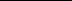 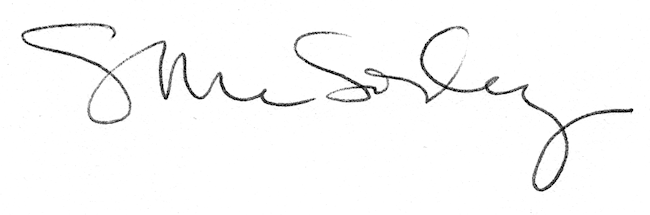 